حضرات السادة والسيدات،تحية طيبة وبعد،1	إلحاقاً بالرسالة المعممة TSB Circular 169 المؤرخة 13 يونيو 2019 لمكتب تقييس الاتصالات وعملاً بالفقرة 5.9 من القرار 1 (المراجَع في الحمامات، 2016)، أود إبلاغكم بأن لجنة الدراسات 20 لقطاع تقييس الاتصالات توصلت إلى القرار التالي خلال جلستها العامة التي عُقدت في 6 ديسمبر 2019 فيما يتعلق بمشروع التوصية التالية لقطاع تقييس الاتصالات:2	ويمكن الاطلاع على المعلومات المتاحة بشأن براءات الاختراع بالرجوع إلى الموقع الإلكتروني لقطاع تقييس الاتصالات.3	وسيُتاح قريباً نص التوصية بالصيغة السابقة للنشر في الموقع الإلكتروني لقطاع تقييس الاتصالات في العنوان التالي: http://itu.int/itu-t/recommendations/.4	وسوف ينشر الاتحاد نص هذه التوصية في أقرب وقت ممكن.وتفضلوا بقبول فائق التقدير والاحترام.(توقيع)تشيساب لي
مدير مكتب تقييس الاتصالات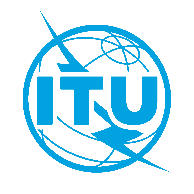 الاتحـاد الدولـي للاتصـالاتمكتب تقييس الاتصالاتجنيف، 17 ديسمبر 2019المرجع:TSB Circular 213
SG20/CBإلى:-	إدارات الدول الأعضاء في الاتحادنسخة إلى:-	أعضاء قطاع تقييس الاتصالات في الاتحاد؛-	المنتسبين إلى قطاع تقييس الاتصالات؛-	الهيئات الأكاديمية المنضمة إلى الاتحاد؛-	رئيس لجنة الدراسات 20 لقطاع تقييس الاتصالات ونوابه؛-	مديرة مكتب تنمية الاتصالات؛-	مدير مكتب الاتصالات الراديويةالهاتف:+41 22 730 6301إلى:-	إدارات الدول الأعضاء في الاتحادنسخة إلى:-	أعضاء قطاع تقييس الاتصالات في الاتحاد؛-	المنتسبين إلى قطاع تقييس الاتصالات؛-	الهيئات الأكاديمية المنضمة إلى الاتحاد؛-	رئيس لجنة الدراسات 20 لقطاع تقييس الاتصالات ونوابه؛-	مديرة مكتب تنمية الاتصالات؛-	مدير مكتب الاتصالات الراديويةالفاكس:+41 22 730 5853إلى:-	إدارات الدول الأعضاء في الاتحادنسخة إلى:-	أعضاء قطاع تقييس الاتصالات في الاتحاد؛-	المنتسبين إلى قطاع تقييس الاتصالات؛-	الهيئات الأكاديمية المنضمة إلى الاتحاد؛-	رئيس لجنة الدراسات 20 لقطاع تقييس الاتصالات ونوابه؛-	مديرة مكتب تنمية الاتصالات؛-	مدير مكتب الاتصالات الراديويةالبريد الإلكتروني:tsbsg20@itu.intإلى:-	إدارات الدول الأعضاء في الاتحادنسخة إلى:-	أعضاء قطاع تقييس الاتصالات في الاتحاد؛-	المنتسبين إلى قطاع تقييس الاتصالات؛-	الهيئات الأكاديمية المنضمة إلى الاتحاد؛-	رئيس لجنة الدراسات 20 لقطاع تقييس الاتصالات ونوابه؛-	مديرة مكتب تنمية الاتصالات؛-	مدير مكتب الاتصالات الراديويةالموضوع:حالة التوصية ITU-T Y.4556 في اجتماع لجنة الدراسات 20 لقطاع تقييس الاتصالات
(جنيف، 25 نوفمبر – 6 ديسمبر 2019)حالة التوصية ITU-T Y.4556 في اجتماع لجنة الدراسات 20 لقطاع تقييس الاتصالات
(جنيف، 25 نوفمبر – 6 ديسمبر 2019)الرقمالعنوانالقرارITU-T Y.4556
(Y.SC-Residential سابقاً)المتطلبات والمعمارية الوظيفية للمجتمعات السكنية الذكيةووفق عليها